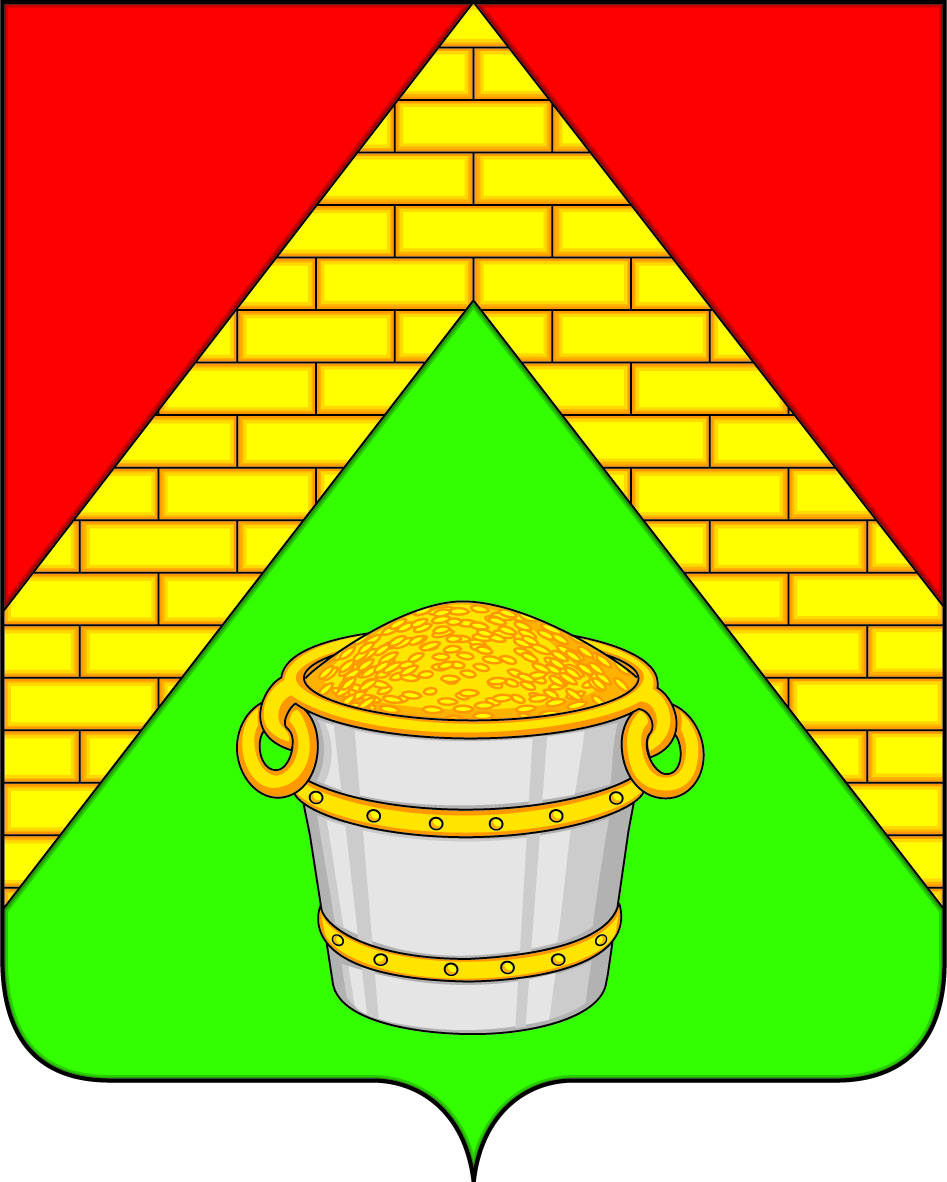 АДМИНИСТРАЦИЯ ЛАТНЕНСКОГО ГОРОДСКОГО ПОСЕЛЕНИЯСЕМИЛУКСКОГО  МУНИЦИПАЛЬНОГО РАЙОНАВОРОНЕЖСКОЙ  ОБЛАСТИУл. Школьная, 16 пос. Латная, 396950РАСПОРЯЖЕНИЕ10.10.2016 г. № 131-р            пос. Латная      Во исполнение вопроса III протокола заседания правительства Воронежской области от 20.01.2016 № 1       1. Утвердить прилагаемую технологическую схему предоставления муниципальной услуги администрацией Латненского городского поселения «Дача согласия на осуществление обмена жилыми помещениями между нанимателями данных помещений по договорам социального найма»     2. Разместить технологическую схему предоставления муниципальной услуги администрацией Латненского городского поселения «Дача согласия на осуществление обмена жилыми помещениями между нанимателями данных помещений по договорам социального найма» на официальном сайте администрации Латненского городского поселения в сети Интернет.     4. Контроль за исполнением настоящего распоряжения оставляю за собой. Глава администрации Латненского городского поселения                                                  А.В. БратякинПриложение 	к распоряжению администрации
	Латненского городского поселения
		от 10.10. 2016 г.  № 131-рТЕХНОЛОГИЧЕСКАЯ СХЕМАпредоставления муниципальной услуги«Дача согласия на осуществление обмена жилыми помещениями между нанимателями данных помещений по договорам социального найма»Раздел 1. «Общие сведения о государственной (муниципальной) услуге»Раздел 2. «Общие сведения о «подуслугах»Раздел 3. «Сведения о заявителях «подуслуги»Раздел 4. «Документы, предоставляемые заявителем для получения «подуслуги»Раздел 5. «Документы и сведения, получаемые посредством межведомственного информационного взаимодействия»Раздел 6. «Результат «подуслуги»Раздел 7. «Технологические процессы предоставления «подуслуги»Раздел 8. «Особенности предоставления «подуслуги» в электронной форме»Приложение № 2      к Административному регламентуВ администрацию ______________ поселения                   _________________ муниципального района                                 от ______________________________                                                                   (Ф.И.О. гражданина полностью)                                                       проживающего по адресу:                                                       _________________________________                                                       паспортные данные: ______________                                                       контактный тел.__________________ЗАЯВЛЕНИЕПрошу  дать согласие на обмен жилого помещения, занимаемого мной и по договору социального найма, расположенного по адресу: __________________________________________________________________,(область, район, город, поселок, село или др., улицаили др., дом, квартира, комната и др.)состоящего  из  ____ комнат, общей площадью _____________, на жилое помещение, расположенное по адресу: __________________________________________________________________(область, район, город, поселок, село или др., улицаили др., дом, квартира, комната и др.)состоящего  из  ____  комнат, общей площадью _______________.К заявлению прилагаю следующие документы:   1. __________________________________________________________   2. __________________________________________________________   3. __________________________________________________________   4. __________________________________________________________Дата ____________________          Подпись ________________________    Подлинность  представленных мной сведений подтверждаю. При рассмотрении заявления   даю   согласие  на  обработку  (включая  сбор,  систематизацию, накопление,  хранение,  уточнение  (обновление,  изменение), использование) принадлежащих  мне персональных данных в соответствии с Федеральным законом от  27.07.2006  №  152-ФЗ «О персональных данных» и проверку представленных сведений  для  исключения  условий, при которых обмен жилыми помещениями не допускается согласно статье 73 Жилищного кодекса Российской Федерации.    Заявитель:                             _____________ / ___________________/                                                                      (подпись)             (расшифровка подписи)Об утверждении технологической схемы предоставления муниципальной услуги администрацией Латненского городского поселения «Дача согласия на осуществление обмена жилыми помещениями между нанимателями данных помещений по договорам социального найма»№ п/пПараметрЗначение параметра/состояние1.Наименование органа, предоставляющего услугуАдминистрация Латненского городского поселения Семилукского муниципального района Воронежской области2.Номер услуги в федеральном реестре36401000100004395953.Полное наименование услуги«Дача согласия на осуществление обмена жилыми помещениями между нанимателями данных помещений по договорам социального найма»4.Краткое наименование услуги«Дача согласия на осуществление обмена жилыми помещениями между нанимателями данных помещений по договорам социального найма»5.Административный регламент предоставления услугипостановление администрации Латненского городского поселения Семилукского муниципального района Воронежской области от 27.05.2016г. № 119 «Об утверждении административного регламента администрации Латненского городского поселения по предоставлению муниципальной услуги «Дача согласия на осуществление обмена жилыми помещениями между нанимателями данных помещений по договорам социального найма»6.Перечень «подуслуг»«Дача согласия на осуществление обмена жилыми помещениями между нанимателями данных помещений по договорам социального найма»7.Способы оценки качества предоставления услугиТелефонная связь, портал гос.услуг, официальный сайт администрации, личное обращениеСрок предоставления
 в зависимости от условийСрок предоставления
 в зависимости от условийОснования отказа 
в приеме документовОснования отказа в предоставлении «подуслуги»Основания приостановления предоставления «подуслуги»Срок приостановления предоставления «подуслуги»Плата за предоставление «подуслуги»Плата за предоставление «подуслуги»Плата за предоставление «подуслуги»Способ обращения за получением «подуслуги»Способ получения результатата «подуслуги»при подаче заявления 
по месту жительства (месту нахождения 
юр. лица)при подаче заявления 
не по месту жительства (по месту обращения)Основания отказа 
в приеме документовОснования отказа в предоставлении «подуслуги»Основания приостановления предоставления «подуслуги»Срок приостановления предоставления «подуслуги»наличие платы (государственной пошлины)реквизиты нормативного правового акта, являющегося основанием для взимания платы (государственной пошлины)КБК для 
взимания платы (государственной пошлины),
 в том числе 
через МФЦСпособ обращения за получением «подуслуги»Способ получения результатата «подуслуги»12345678910111. «Дача согласия на осуществление обмена жилыми помещениями между нанимателями данных помещений по договорам социального найма»1. «Дача согласия на осуществление обмена жилыми помещениями между нанимателями данных помещений по договорам социального найма»1. «Дача согласия на осуществление обмена жилыми помещениями между нанимателями данных помещений по договорам социального найма»1. «Дача согласия на осуществление обмена жилыми помещениями между нанимателями данных помещений по договорам социального найма»1. «Дача согласия на осуществление обмена жилыми помещениями между нанимателями данных помещений по договорам социального найма»1. «Дача согласия на осуществление обмена жилыми помещениями между нанимателями данных помещений по договорам социального найма»1. «Дача согласия на осуществление обмена жилыми помещениями между нанимателями данных помещений по договорам социального найма»1. «Дача согласия на осуществление обмена жилыми помещениями между нанимателями данных помещений по договорам социального найма»1. «Дача согласия на осуществление обмена жилыми помещениями между нанимателями данных помещений по договорам социального найма»1. «Дача согласия на осуществление обмена жилыми помещениями между нанимателями данных помещений по договорам социального найма»1. «Дача согласия на осуществление обмена жилыми помещениями между нанимателями данных помещений по договорам социального найма»не должен превышать 10 рабочих дней со дня обращения заявителя.не должен превышать 10 рабочих дней со дня обращения заявителя.заявление не соответствует установленной форме, не поддается прочтению или содержит неоговоренные заявителем зачеркивания, исправления, подчистки.- с заявлением обратилось лицо, не указанное в пункте 1.2.  настоящего административного регламента;- к нанимателю обмениваемого жилого помещения предъявлен иск о расторжении или об изменении договора социального найма жилого помещения;-  право пользования обмениваемым жилым помещением оспаривается в судебном порядке;- обмениваемое жилое помещение признано в установленном порядке непригодным для проживания;-  принято решение о признании жилого дома, в котором находится обмениваемое жилое помещение, аварийным и подлежащим сносу;-  принято решение о капитальном ремонте соответствующего дома с переустройством и (или) перепланировкой жилых помещений в этом доме;-  в результате обмена в коммунальную квартиру вселяется гражданин, страдающий одной из тяжелых форм хронических заболеваний, указанных в предусмотренном пунктом 4 части 1 статьи 51 Жилищного кодекса Российской Федерации Перечне;- непредставление заявителем документов, указанных в пункте 2.6.1 настоящего административного регламента.нетнетне предусмотренонетнет1. Лично2. Через уполномоченного представителя3. Через МФЦ 4. По почте;5. Электронно1. Лично2. Через уполномоченного представителя3. Через МФЦ 4. По почте;5. Электронно№ 
п/пКатегории лиц, 
имеющих право на 
получение «подуслуги»Документ, подтверждающий правомочие заявителя соответствующей категории на получение «подуслуги»Установленные 
требования 
к документу, подтверждающему правомочие заявителя соответствующей категории на 
получение «подуслуги»Наличие возможности подачи заявления 
на предоставление «подуслуги» представителями заявителяИсчерпывающий перечень лиц, имеющих право на подачу заявления от имени заявителяНаименование документа, подтверждающего право подачи заявления от имени заявителяУстановленные требования 
к документу, подтверждающему право подачи заявления от имени заявителя12345678Подуслуга № 1Подуслуга № 1Подуслуга № 1Подуслуга № 1Подуслуга № 1Подуслуга № 1Подуслуга № 1Подуслуга № 11Заявителями являются граждане, являющиеся нанимателями жилых помещений муниципального жилищного фонда Латненского городского поселения по договорам социального найма, либо их представители, действующие в силу закона или на основании договора, доверенностипаспорт- должен отвечать требованиям РФ предъявляемых к данному виду документа;
- должен быть действительным на срок обращения за предоставлением услугиимеетсядееспособное физическое лицодоверенность- быть действительным на момент подачи заявления;- отвечать требованиям РФ предъявляемых к данному виду документа№
 п/пКатегория 
документаНаименования документов, 
которые предоставляет заявитель 
для получения «подуслуги»Количество необходимых экземпляров документа с указанием подлинник/копияУсловие предоставления документаУстановленные требования 
к документуФорма (шаблон) документаОбразец документа/заполнение документа12345678Подуслуга № 1Подуслуга № 1Подуслуга № 1Подуслуга № 1Подуслуга № 1Подуслуга № 1Подуслуга № 1Подуслуга № 11Заявление о предоставлении услугиЗаявление о даче согласия на осуществление обмена жилыми помещениями между нанимателями данных помещений по договорам социального найма1 экз. оригиналнетЗаявление по форме указанной в приложении.Сведения, указанные в заявлении подтверждаются подписью лица подавшего заявление, с указанием даты подачи заявления.прилож. № 2прилож. № 22Документ удостоверяющий личность заявителя или его представителякопия паспорта1 экз. копиянетсоответствовать требованиям установленным законодательством РФ3Документ, подтверждающий полномочия представителя заявителя1. Доверенность1 экз. подлинник или копия, заверенная в установленном порядкенетсоответствовать требованиям установленным законодательством РФ4- договор об обмене жилыми помещениями, занимаемыми по договорам социального наймадоговор1 экз. оригиналнетсоответствовать требованиям установленным законодательством РФ5согласие проживающих совместно с нанимателем членов семьи, в том числе временно отсутствующих, на осуществление соответствующего обмена;заявление1 экз. оригиналнетсоответствовать требованиям установленным законодательством РФ6согласие органов опеки и попечительства (если в жилом помещении, подлежащем обмену, проживают несовершеннолетние, недееспособные или ограниченно дееспособные граждане, являющиеся членами семьи нанимателя данного жилого помещения). заявление1 экз. оригиналнетсоответствовать требованиям установленным законодательством РФРеквизиты актуальной технологической карты межведомственного взаимодействияНаименование запрашиваемого документа (сведения)Перечень 
и состав сведений, запрашиваемых 
в рамках межведомственного информационного взаимодействияНаименование 
органа 
(организации), направляющего(ей) межведомственный запросНаименование 
органа 
(организации), 
в адрес которого(ой) направляется межведомственный запросSID электронного сервиса/ наименование вида сведенийСрок 
осуществления межведомственного информационного взаимодействияФормы (шаблоны) межведомственного запроса и ответа на межведомственный запросОбразцы
 заполнения форм межведомственного запроса и ответа на межведомственный запрос 1234567891. Подуслуга № 11. Подуслуга № 11. Подуслуга № 11. Подуслуга № 11. Подуслуга № 11. Подуслуга № 11. Подуслуга № 11. Подуслуга № 11. Подуслуга № 1нетнетнетнетнетнетнетнетнет№ п/пДокумент/
документы, 
являющийся (иеся) результатом 
«подуслуги»Требования 
к документу/
документам, 
являющемуся (ихся) результатом
 «подуслуги»Характеристика 
результата 
«подуслуги»
(положительный/
отрицательный)Форма документа/
документов, являющегося (ихся) результатом «подуслуги»Образец документа/
документов, являющегося (ихся) результатом «подуслуги»Способы получения результата «подуслуги»Срок хранения невостребованных
 заявителем результатов «подуслуги»Срок хранения невостребованных
 заявителем результатов «подуслуги»№ п/пДокумент/
документы, 
являющийся (иеся) результатом 
«подуслуги»Требования 
к документу/
документам, 
являющемуся (ихся) результатом
 «подуслуги»Характеристика 
результата 
«подуслуги»
(положительный/
отрицательный)Форма документа/
документов, являющегося (ихся) результатом «подуслуги»Образец документа/
документов, являющегося (ихся) результатом «подуслуги»Способы получения результата «подуслуги»в органев МФЦ123456789Подуслуга № 1Подуслуга № 1Подуслуга № 1Подуслуга № 1Подуслуга № 1Подуслуга № 1Подуслуга № 1Подуслуга № 1Подуслуга № 11Постановление администрации о даче согласия на осуществление обмена жилыми помещениями между нанимателями данных помещений по договорам социального наймаПодписывается главой, и регистрируетсяположительныйписьменная-по почте;-через полномочного представителя;-через МФЦпостоянно1 год2Постановление администрации об отказе в даче согласия на осуществление обмена жилыми помещениями между нанимателями данных помещений по договорам социального наймаПодписывается главой, и регистрируетсяотрицательныйписьменная-по почте;-через полномочного представителя;-через МФЦпостоянно1 год№ п/пНаименование процедуры 
процессаОсобенности исполнения процедуры процессаСроки исполнения процедуры (процесса)Исполнитель процедуры процессаРесурсы, необходимые 
для выполнения процедуры процессаФормы документов, необходимые для выполнения процедуры процесса1234567Подуслуга № 1Подуслуга № 1Подуслуга № 1Подуслуга № 1Подуслуга № 1Подуслуга № 1Подуслуга № 11Прием и регистрация заявление и прилагаемых к нему документов-проверка документа, удостоверяющего личность заявителя;- проверка комплектности документов, правильности оформления и содержаний представленных документах, соответствия сведений, содержащихся в разных документа;-сверка данных представленных документов с данными, указанными в заявлении;-сличение копий с подлинниками документа, заверение копии документов;-регистрация поданного заявления;-подготовка и выдача расписки о приеме заявления с документами;-информирование заявителя о сроках предоставления муниципальной услуги;-передача заявления с документами в администрацию Латненского городского поселения (при обращении заявителя в УА МФЦ)1 деньответственно лицоАвтоматизированное рабочее местонет2Проверка заявления и прилагаемых к нему документов на соответствие установленным требованиям- проверка комплектности документов, правильности оформления и содержания представленных документов, соответствия сведений, содержащих в разных документах5 днейответственно лицоАвтоматизированное рабочее местонет3Рассмотрение представленных документов, в том числе истребование документов (сведений) в рамках межведомственного взаимодействия- рассмотрение заявления и представленных документов и принятие решения о предоставлении муниципальной услуги;5 днейответственно лицоАвтоматизированное рабочее местонет4Подготовка проекта постановления администрации  о даче согласия на осуществление обмена жилыми помещениями между нанимателями данных помещений по договорам социального найма- подготовка проекта постановления администрации о даче согласия на осуществление обмена жилыми помещениями между нанимателями данных помещений по договорам социального найма; - подготовка проекта постановления администрации об отказе в даче согласия на осуществление обмена жилыми помещениями между нанимателями данных помещений по договорам социального найма; 2 дняответственно лицоАвтоматизированное рабочее местонет5Направление (выдача) заявителю постановления администрации о даче согласия на осуществление обмена жилыми помещениями между нанимателями данных помещений по договорам социального найма; - предоставление постановления заявителю указанным им способом.2 дняответственно лицоАвтоматизированное рабочее местонетСпособ 
получения 
заявителем 
информации о
 сроках и порядке предоставления 
«подуслуги»Способ записи
 на прием в орган, 
МФЦ для подачи
запроса
о предоставлении «подуслуги»Способ формирования запроса
 о предоставлении «подуслуги»Способ приема и регистрации органом, предоставляющим услугу, запроса о предоставлении
«подуслуги» и иных документов, необходимых для предоставления «подуслуги»Способ оплаты государственной пошлины 
за предоставление «подуслуги» и уплаты 
иных платежей, 
взимаемых в соответствии 
с законодательством Российской ФедерацииСпособ получения 
сведений о ходе 
выполнения запроса 
о предоставлении 
«подуслуги»Способ подачи жалобы 
на нарушение порядка предоставления «подуслуги» 
и досудебного (внесудебного) обжалования решений и действий (бездействия) органа в процессе получения «подуслуги»1234567Подуслуга №1					Подуслуга №1					Подуслуга №1					Подуслуга №1					Подуслуга №1					Подуслуга №1					официальный сайты: - администрации www.latadmin.ru-  АУ «МФЦ» в сети Интернет: mfc.vrn.ru.официальный сайты: - администрации www.latadmin.ru-  АУ «МФЦ» в сети Интернет: mfc.vrn.ruНе требуется предоставление заявителем документов на бумажном носителеофициальный сайты: - администрации www.latadmin.ru-  АУ «МФЦ» в сети Интернет: mfc.vrn.ruофициальный сайт администрации в сети Интернет www.latadmin.ruофициальный сайт - администрации в сети Интернет www.latadmin.ru